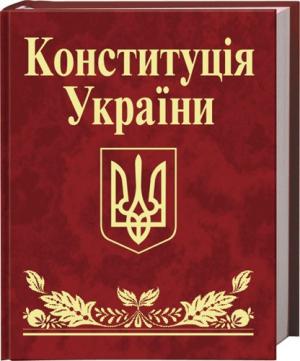 КонституціяУкраїни -основний Закондержави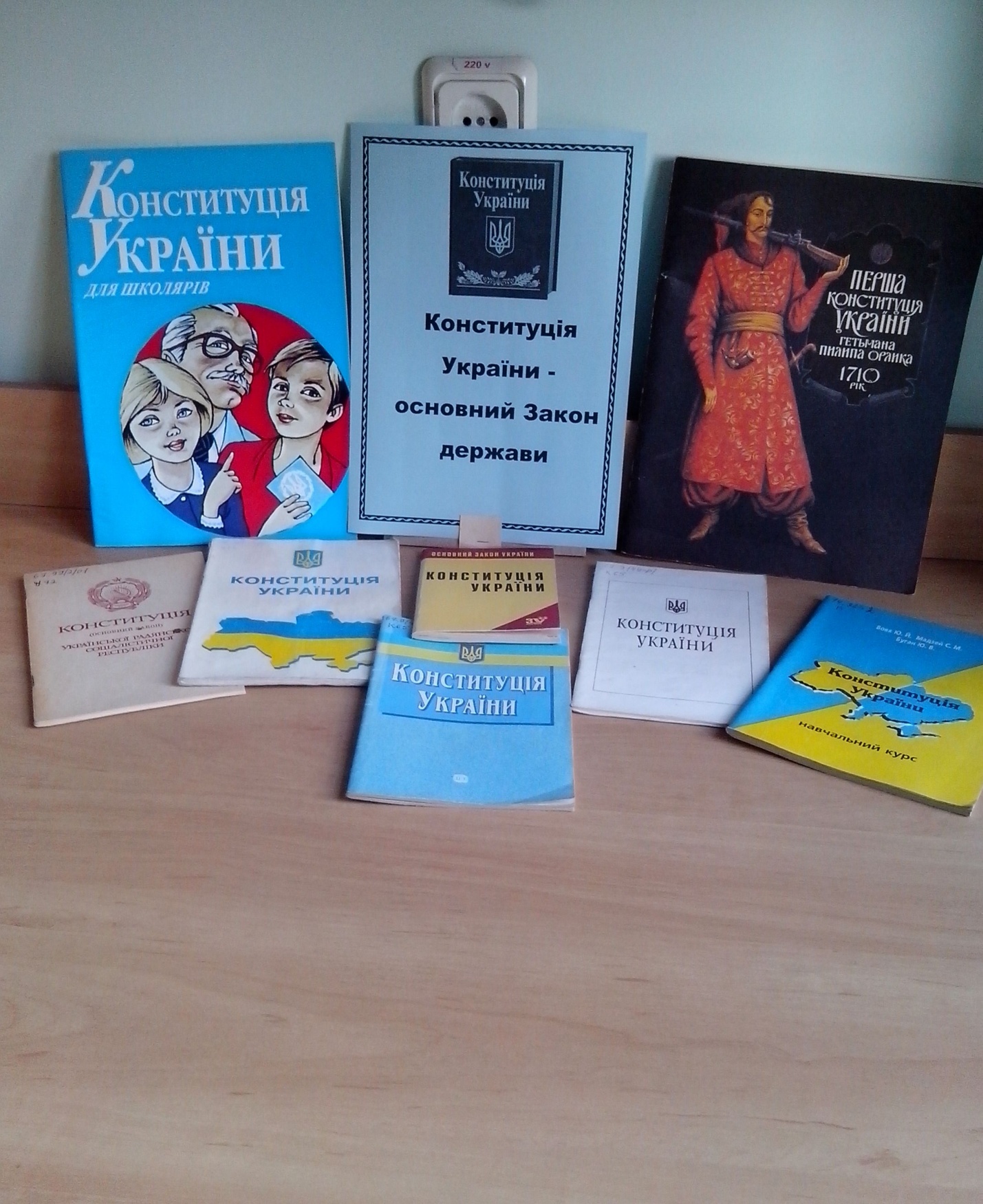 